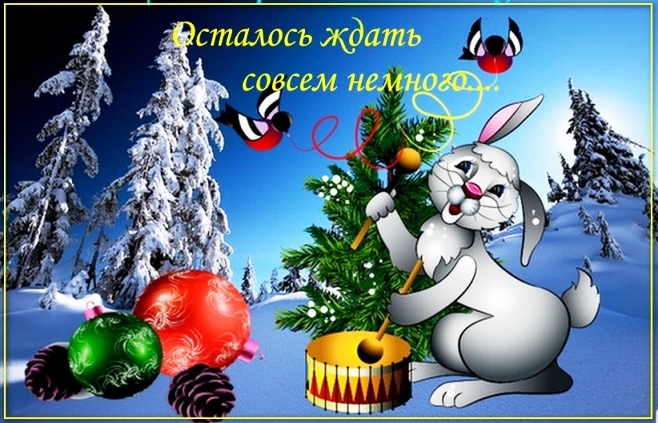 С Наступающим Новым годом!!!Пусть полной чашей будет дом,Любовь, здоровье будет в нем!Пусть будет радость, много смеха,Удачи блеск, цветы успеха!Пусть жизнь украсит счастья свет,Красивых, добрых, мирных лет!